06.04 спосіб підстановки алгебра 7 клас приклади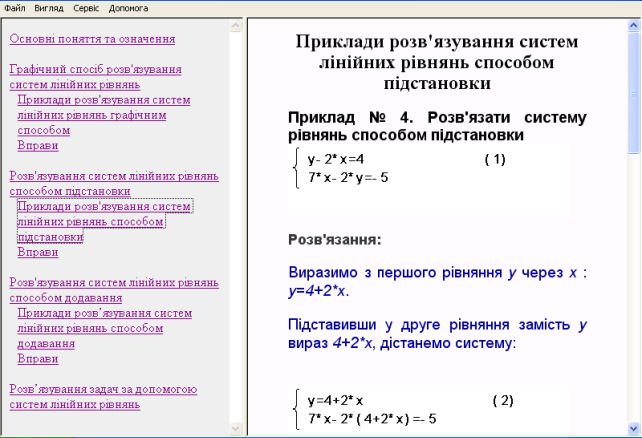 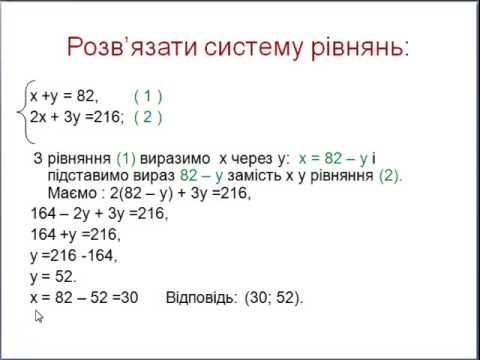 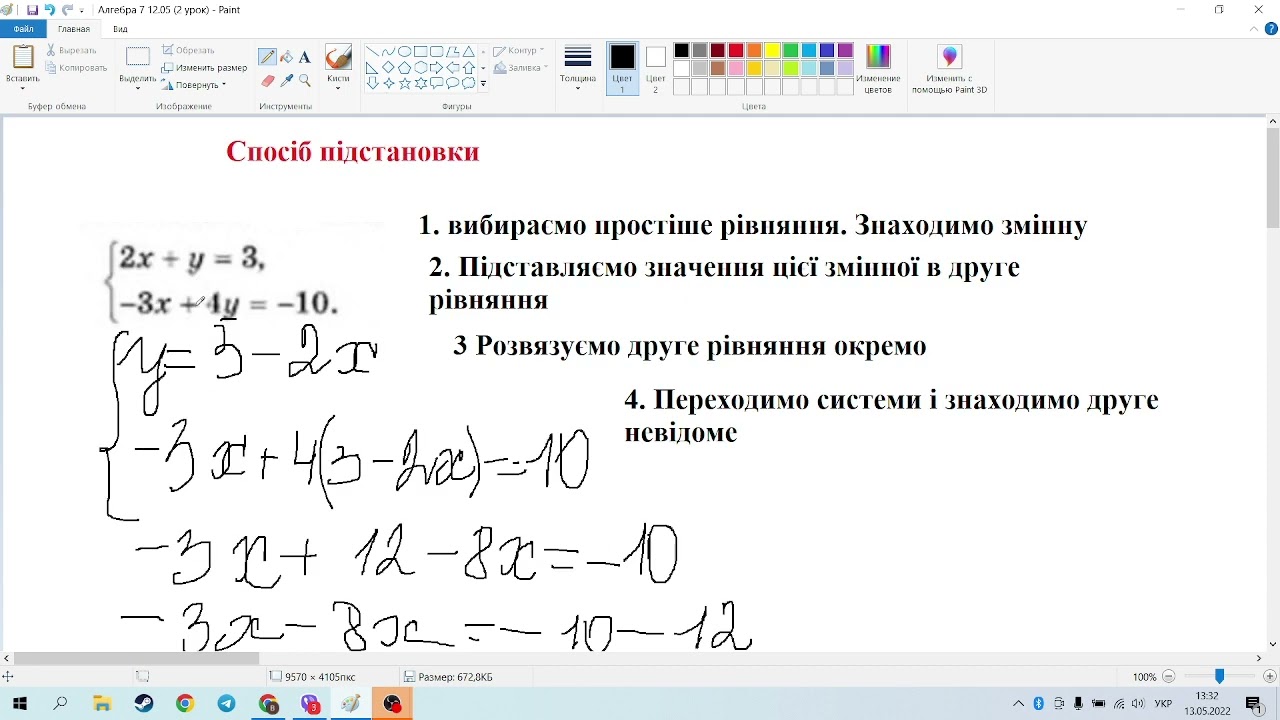 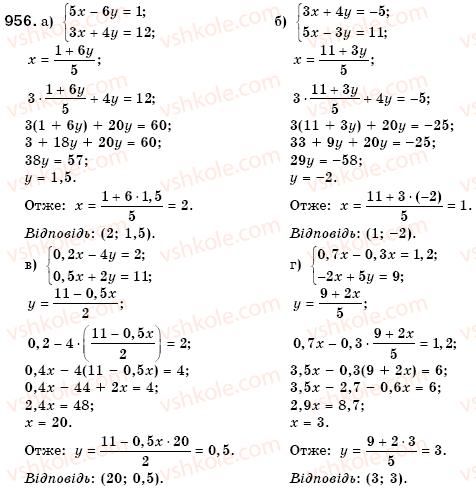 